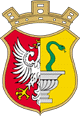 PREZYDENT  MIASTA  OTWOCKAul. Armii Krajowej 5, 05-400 Otwocktel.: +48 (22) 779 20 01 (do 06); fax: +48 (22) 779 42 25www.otwock.pl       e-mail: umotwock@otwock.plWZP.271.22.2020                                                                             Otwock, dnia 13.08.2020 r.Dotyczy postępowania o udzielenie zamówienia publicznego na:Dostawa i wdrożenie oprogramowania oraz sprzętu komputerowego w ramach projektu Rozwój e-usług w OtwockuSzanowni Państwo,Uprzejmie informuję, iż do Zamawiającego wpłynęło zapytanie dotyczące Specyfikacji Istotnych Warunków Zamówienia dot. przedmiotowego postępowania.Zamawiający przytacza treść zapytań oraz na podstawie art. 38 ust. 2 Ustawy Pzp. (Dz. U. z 2019 roku, poz. 1843) udziela następujących wyjaśnień oraz na podstawie art. 38 ust. 4 w/w ustawy dokonuje stosowanych modyfikacji:                                 Pytanie nr 1: Zwracam się z prośba o udzielenie odpowiedzi na pytanie czy wymagane jest urządzenie wielofunkcyjne mono czy kolor?Odpowiedź nr 1:Zamawiający dopuszcza urządzenie wielofunkcyjne mono lub kolor.Pytanie nr 2:Wielkość określająca stosunek pomiędzy najciemniejszym a najjaśniejszym punktem, wyświetlonym w tym samym czasie na ekranie. Uzyskiwana jest  poprzez stosowanie różnych algorytmów programowych, wpływających na postrzeganie wyświetlonego obrazu (m.in. zmianę jasności podświetlenia wraz ze zmianą wyświetlanego obrazu). Wartość kontrastu dynamicznego  jest zazwyczaj kilkukrotnie wyższa od rzeczywistego kontrastu matrycy (patrz hasło: Kontrast statyczny), przez co parametr ten jest częściej prezentowany 
w materiałach reklamowych. Wielkość kontrastu dynamicznego można porównać jedynie pomiędzy produktami tego samego producenta.Kontrast statyczny to realna wartość kontrastu oferowanego przez matrycę, którą można zmierzyć i która prezentowana jest jako stosunek pomiędzy najciemniejszym a najjaśniejszym punktem wyświetlanym w tym samym czasie na ekranie. Kontrast statyczny ma w większości przypadków wartość w przedziale 1:1000 – 1:5000. Im wyższa wartość tym lepiej. W odróżnieniu od kontrastu dynamicznego podawanego przez producentów ten jest jak najbardziej realną wartością.  Prosimy więc o wykreślenie wymogu kontrastun dynamicznego jako parametry niemiarodajnego.Odpowiedź nr 2:Zamawiający utrzymuje dotychczasowe parametry zawarte w OPZ.Pytanie nr 3 :
W związku z faktem, iż to na Zamawiającym spoczywa należyty
obowiązek sporządzenia opisu zamówienia, a w sytuacji jakichkolwiek
wątpliwości potencjalnych Wykonawców - to na Zamawiającym spoczywa
obowiązek udzielenia odpowiedzi na pytania oraz mając na uwadze
prawidłowość wydatkowania funduszy unijnych a przede wszystkich
zachowanie przez Zamawiającego uczciwej konkurencji - przyczyn
Zamawiający dotychczas nie wyjaśniał w sposób jednoznaczny - a
jedynie lakonicznie informował, że podtrzymuje nieprecyzyjne i
niezrozumiałe zapisy SIWZ, wnosimy o udzielenie wyjaśnień i
oczekujemy jednoznacznych odpowiedzi - czy Zamawiający  potwierdza, iż
w jego wiedzy (Zamawiający posiada szacowanie dotyczące realizacji
zamówienia publicznego powyżej progu unijnego - i ma pewność, że
istnieją co najmniej 2 urządzenia obecnie produkowane lub dostępne u
dystrybutorów na rynku polskim, spełniające łącznie wszystkie
kryteria wyspecyfikowane przez Zamawiającego tj. Zamawiający posiada
wiedzę na temat producentów, modeli - ponieważ dysponujemy
oświadczeniami producentów i dystrybutorów urządzeń
wielofunkcyjnych w Polsce, o braku dostępności urządzenia
spełniającego łącznie wszystkie kryteria wyspecyfikowane przez
Zamawiającego: Urządzenie wielofunkcyjne A4 - 20 szt.  o poniższych
parametrach:
Odpowiedź nr 3:Zamawiający nie może wskazywać konkretnych urządzeń spełniających parametry wymienione w OPZ.Pytanie nr 4:
Z uwagi na brak precyzyjności zapisu tj. wskazanie przez Zamawiającego
zapisu alternatywnego tj. zapisu: Technologia druku: laserowa,
mono/kolor - wprowadzającego w błąd potencjalnych Wykonawców -
prosimy o wyjaśnienie, iż Zamawiający potwierdza, że zgodnie z
podstawową zasadą języka polskiego stanowiącą, iż zapis mono/kolor
należy traktować rozłącznie (alternatywa rozłączna) a znak „/„
jako słowo „lub" i tym samym Wykonawca ma Zamawiającemu zaoferować
urządzenie drukujące albo „monochromatycznie" albo "kolor"?Odpowiedź nr 4 :Zapis należy traktować rozłącznie. Zamawiający dopuszcza urządzenie z technologią druku mono lub kolor.Pytanie nr 5:
Z uwagi na brak precyzyjności zapisu tj. wskazanie przez Zamawiającego
zapisu alternatywnego tj. zapisu: Technologia druku: laserowa,
mono/kolor - wprowadzającego w błąd potencjalnych Wykonawców -
wnosimy o dokonanie zmiany zapisu w OPZ poprzez wykreślenie znaku"/„
i wstawienie słownie wyrazu zastępującego wskazującego dokładnie co
Zamawiający ma na myśli zapisując znak „/„ - tj. użycie słowa
„lub" ewentualnie słowa „oraz" zamiast znaku „/„.Odpowiedź nr 5:Zamawiający nie przewiduje żadnych zmian w zapisie OPZ.Pytanie nr 6:Biorąc pod uwagę doświadczenie Wykonawcy w wdrażaniu projektów dotyczących e-usług, wnioskujemy o dopuszczenie zastosowania rozwiązań typu desktop dla części systemów GIS, dotyczy: “Modernizacji systemu informacji przestrzennej”. Jesteśmy przekonani, iż dopuszczenie takiej technologii, zdecydowanie lepiej wpłynie na jakość i szybkość prowadzonych spraw przez Urząd, zapewniając przy tym odpowiednią jakość i funkcjonalność, która zdecydowanie przewyższa wymagania, które Zamawiający postawił w Opisie Przedmiotu Zamówienia. Dopuszczenie rozwiązań desktopowych zwiększyłoby ilość potencjalnych wykonawców co korzystnie wpłynęłoby na ostateczną cenę, a Państwu umożliwiłoby zmieszczenie się w budżecie jaki został przeznaczony na sfinansowanie zamówienia.Odpowiedź nr 6:Zamawiający nie przewiduje zmiany zapisów OPZ.Zamawiający modyfikuje punkty XI.1 i 2 SIWZ z brzmienia obecnego, na następujące:XI.	Miejsce i termin składania i otwarcia ofert.Ofertę należy złożyć w terminie 21.08.2020 r., godz. 10:00 Otwarcie ofert nastąpi w dniu 21.08.2020 r., o godzinie 10:30